Liceo Scientifico Statale “Michele Guerrisi” Cittanova RC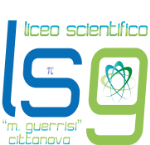 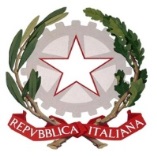 Contrada Casciari s.n.c. - 89022 Cittanova (RC) Tel. 0966/439110Email:  rcps060002@istruzione.it  –  rcps060002@pec.istruzione.itDistr. Scolastico n. 37 – Cod. Mec. RCPS060002 - c.f. 82000460806Al Dirigente Scolastico del Liceo Scientifico Statale “Michele Guerrisi” CittanovaOGGETTO: Domanda assegnazione " funzione-strumentale" a.s. 2022-2023. Il/La sottoscritto/a……………………………………………………………………………………..,nato/a a ………………………………………………………, il ………………………………………., in servizio presso codesto Istituto in qualità di ………………………………………………………… C H I E D E sulla base di quanto deliberato dal Collegio Docenti, l’assegnazione della funzione-strumentale relativamente all’area:(segnare l’area prescelta)Si allega alla presente copia del proprio curriculum vitae.Cittanova,  ………………….		 					In fede.......................................................................AREA 1- GESTIONE PTOF, RAV, PDM e SUPPORTO ALLA DIDATTICAAREA 2 – SOSTEGNO AL LAVORO DEI DOC ENTI; FORMAZIONE – COMUNICAZIONE - DOCUMENTAZIONE - SU PPORTO DIGITALEAREA 3 - INTERVENTI E SERVIZI PER GLI STUDENTIAREA 4 - 4REALIZZAZIONE DI PROGETTI FORMATIVI D'INTESA CON ENTI DEL TERRITORIO ED ISTITUZIONI ESTERNE